Västerås Rotaryklubb Swish QR-kod som kan användas både för lotteri och avgifter.Skriv i meddelandefältet vad betalningen avser!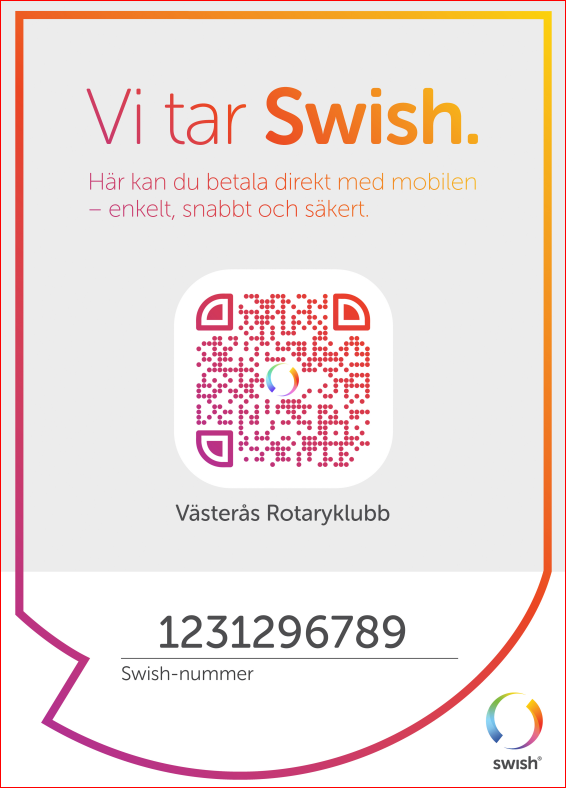 